……/….../…….Fakültemiz …………………………..……….Bölümünde …..sınıfında ……...…...………numara ile öğrenim görmekteyim.………………………………………	dolayı	20…../20……	Eğitim-Öğretim	yılı…...……..döneminde ……….…yarıyıl (1 dönem) …………….süre (1 yıl) ile  kaydımı dondurmak istiyorum.Bilgilerinizi ve gereğini arz ederim.EK:	Adı-Soyadı:…………………İmza:…………….Adres:………………………………………………………………………….………………………………………………………………………….Cep Tel-Ev Tel:………………………………………………………………………….………………………………………………………………………….Namık Kemal Mah. Kampüs Cad. NO:1	59030 – TEKİRDAĞ Telefon: (0 282) 250 26 25 - Faks: (0 282) 250 99 25e-posta :fef@nku.edu.tr Elektronik Ağ : http://fened.nku.edu.tr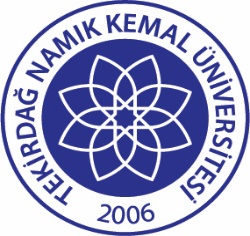 TNKÜFEN EDEBİYAT FAKÜLTESİ KAYIT DONDURMA FORMUDoküman No:EYS-FRM-175TNKÜFEN EDEBİYAT FAKÜLTESİ KAYIT DONDURMA FORMUHazırlama Tarihi:28.12.2021TNKÜFEN EDEBİYAT FAKÜLTESİ KAYIT DONDURMA FORMURevizyon Tarihi:--TNKÜFEN EDEBİYAT FAKÜLTESİ KAYIT DONDURMA FORMURevizyon No:0TNKÜFEN EDEBİYAT FAKÜLTESİ KAYIT DONDURMA FORMUToplam Sayfa Sayısı:1